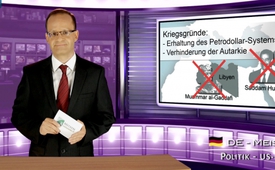 Dank dem Petrodollar hält sich die USA über Wasser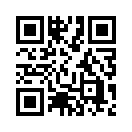 Nach dem Zweiten Weltkrieg wurde der Petrodollar etabliert. Das Petrodollar-System legt fest, dass alle fördernden Länder ihr Erdöl hauptsächlich gegen US-Dollars verrechnen müssen. Folglich müssen alle Länder, um Erdöl zu beschaffen, im Besitz von US-Dollars sein.Nach dem Zweiten Weltkrieg wurde der Petrodollar etabliert. Das Petrodollar-System legt fest, dass alle fördernden Länder ihr Erdöl hauptsächlich gegen US-Dollar verrechnen müssen. Folglich müssen auch alle erdölimportierenden Länder im Besitz von US-Dollar sein. Um in den Besitz von US-Dollar zu kommen, müssen diese Länder daher Güter an die USA liefern. 
Seit der Abschaffung des Goldstandards im Jahre 1971 verschafft dies wiederum den USA die Möglichkeit, ihren Lebensstandard hoch zu halten, da die Güter quasi „gratis“, beziehungsweise gegen Geld ohne realen Gegenwert, geliefert werden. 
Diese Tatsache erklärt einiges. Saddam Hussein und später auch Muammar al-Gaddafi kündigten an, ihr Öl auch gegen Euro oder Gold verkaufen zu wollen. Beide wurden kurz danach durch einen US-geführten Krieg gestürzt und beseitigt. Es ist deshalb offensichtlich, dass die Kriege im Irak und in Libyen nicht wie behauptet für Freiheit und Demokratie geführt wurden. Erwähnte Fakten erhärten vielmehr die Annahme, dass es dabei, neben anderen globalstrategischen Interessen, um die Erhaltung des Petrodollar-Systems und die Verhinderung jeglicher Autarkie gegangen ist.von fme.Quellen:http://www.freiewelt.net/reportage/iranisches-erdoel-bald-gegen-euro-10065490/Das könnte Sie auch interessieren:---Kla.TV – Die anderen Nachrichten ... frei – unabhängig – unzensiert ...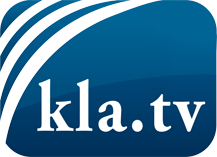 was die Medien nicht verschweigen sollten ...wenig Gehörtes vom Volk, für das Volk ...tägliche News ab 19:45 Uhr auf www.kla.tvDranbleiben lohnt sich!Kostenloses Abonnement mit wöchentlichen News per E-Mail erhalten Sie unter: www.kla.tv/aboSicherheitshinweis:Gegenstimmen werden leider immer weiter zensiert und unterdrückt. Solange wir nicht gemäß den Interessen und Ideologien der Systempresse berichten, müssen wir jederzeit damit rechnen, dass Vorwände gesucht werden, um Kla.TV zu sperren oder zu schaden.Vernetzen Sie sich darum heute noch internetunabhängig!
Klicken Sie hier: www.kla.tv/vernetzungLizenz:    Creative Commons-Lizenz mit Namensnennung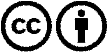 Verbreitung und Wiederaufbereitung ist mit Namensnennung erwünscht! Das Material darf jedoch nicht aus dem Kontext gerissen präsentiert werden. Mit öffentlichen Geldern (GEZ, Serafe, GIS, ...) finanzierte Institutionen ist die Verwendung ohne Rückfrage untersagt. Verstöße können strafrechtlich verfolgt werden.